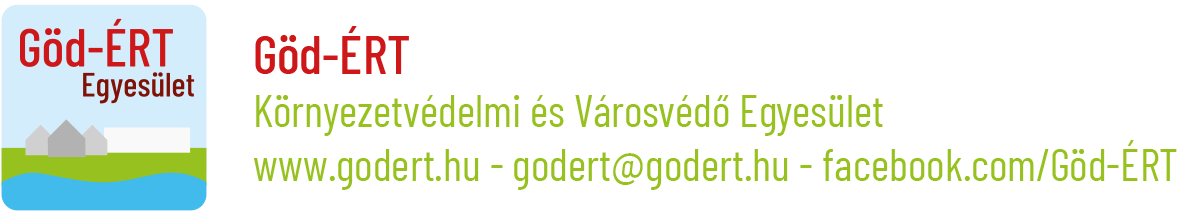 MEGHÍVÓA Göd-ÉRT Egyesület alapító- és leendő tagjai részéreA Göd-ÉRT Környezetvédelmi és Városvédő Egyesület 2020. július 1-jén, szerdán 18:00 órakor tartja közgyűlését. Helyszín: Kincsem Udvarház, 2131 Göd, Pesti út 93.A közgyűlés napirendi pontjai: A közgyűlés levezető elnöke, a jegyzőkönyv vezetője és a jegyzőkönyvet hitelesítő két egyesületi tag megválasztása
Előterjesztő: az egyesület elnöke A közgyűlés határozatképességének megállapítása (= a tagok több mint fele megjelent)
Előterjesztő: levezető elnök 
Határozatképtelenség esetén a megismételt közgyűlés időpontja: 2020. július 1., 18:20
A megismételt közgyűlés a megjelent egyesületi tagok számára tekintet nélkül határozatképes és nincs jogi akadálya annak, hogy a jelen meghívóban feltüntetett napirendi pontokban döntést hozzon.Napirendi pontok elfogadása
Előterjesztő: levezető elnökSzavazás hangfelvétel készítéséről
Előterjesztő: levezető elnökBeszámoló a 2020. március 1-jei alakuló ülés óta eltelt időszak eseményeiről, eredményeirőlElőterjesztők: az egyesület elnökségi tagjaiAz alapszabály módosítása a tagfelvétel megkönnyítése érdekében. Határozathozatal.
Előterjesztő: egyesületi elnökségTisztségviselők választása. Határozathozatal.
Előterjesztő: az egyesület elnökeSzavazás új tagok felvételéről. Határozathozatal.
Előterjesztő: az egyesület elnökségeA következő időszak teendőinek, prioritásainak meghatározása
Előterjesztő: az egyesület elnöke, elnökségi tagjaEgyéb felmerülő témák, javaslatok megbeszélése
Előterjesztő: levezető elnökMegjelenésére/megjelenésedre feltétlenül számítunk!  Bodnár Zsuzsa elnök (06 30 8963 139)Göd-ÉRT Környezetvédelmi és Városvédő Egyesület
Göd, 2020. június 22.